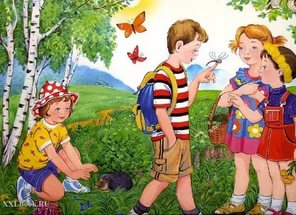 Памятка по основам безопасной жизнедеятельности на летних каникулахНе подходи близко к водоёмам, знай, что можно утонуть.Купаться  можно только в специальных отведённых местах под контролем родителей.Если малыши решили пойти к водоёму – останови их. Объясни, что это опасно для жизни.Всегда помни правила дорожного движения, они необходимы как в городе, так и в деревне.Не играй со спичками, знай: огонь опасен для твоей жизни и жизни окружающих тебя людей.Не вступай в разговоры с незнакомыми людьми, не приглашай их в дом, если нет родителей.Не гуляй на улице допоздна. Всегда предупреждай о своём местонахождении родителей.Постарайся с пользой проводить свободное время, посещай библиотеку, читай книги.10.Помогай старшим и пожилым людям, окружающим тебя! Не оставляй малышей без присмотра.     11.Не залезай в заброшенные дома, здания.       12.Не ломай и не трогай чужие вещи, пакеты, сумки.      13.Береги своё здоровье и жизнь, помни, что тебя ждут дома и в школе!Желаем весёлых, познавательных и интересных каникул!